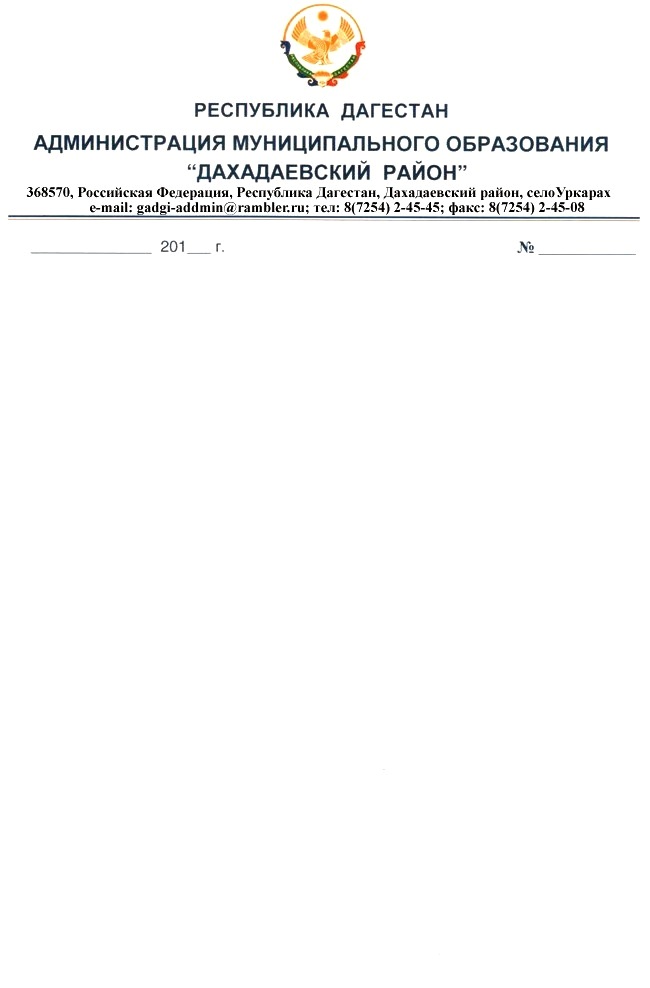 22.12.2014 г.                                                                                        №112                                             ПОСТАНОВЛЕНИЕО мерах по повышению качества и оперативности функционирования официального Интернет-сайта МО «Дахадаевский район».      Официальный Интернет-сайт МО «Дахадаевский район» www.urkarakh.ru функционирует с 2009 года и в целях его улучшения   был реорганизован в текущем году.      Вместе с тем, ведение данного сайта недостаточно соответствует требованиям и нормам ФЗ №9 «Об обеспечении доступа к информации о деятельности государственных органов и органов местного самоуправления», Постановления Правительства РД №100 «Об обеспечении доступа к информации о деятельности органов исполнительной власти РД» и соответствующим нормативным актам администрации МО «Дахадаевский район». Для качественного улучшения функционирования официального сайта МО «Дахадаевский район» www.urkarakh.ru, повышения его оперативности                                                      Постановляю:  1.  Для управления процессом размещения официальной информации на Интернет-сайте МО «Дахадаевский район» создать обновленную редакционную коллегию Интернет-сайта из числа руководителей   структурных подразделений администрации МО «Дахадаевский район», редактора газеты «Сельская жизнь» и директора ООО «ДахТВ» (по согласованию).           2.  Редакционной коллегии обеспечить:-  контроль за содержанием и актуальностью информации, публикуемой на Интернет-сайте  МО «Дахадаевский район» (далее Интернет сайт); - контроль за каждодневным обновлением и пополнением разделов Интернет-сайта. Начальникам всех отделов администрации МО «Дахадаевский район» обеспечить предоставление готовой информации о своей деятельности в электронном виде в отдел информации и информационных технологий еженедельно по понедельникам не позднее 15.00. часам для их размещения на соответствующих страницах Интернет-сайта.3. Ответственность за техническое сопровождение и информационное наполнение Интернет-сайта возложить на отдел информации и информационных технологий администрации МО «Дахадаевский район» (начальник Г.Абдурахманов).  В части технического сопровождения Интернет-сайта отделу ИИТ поручается   организовать и обеспечить работы по развитию программно-технических средств, администрирование, защищенность представленной и размещенной на Интернет-сайте информации.   Ежемесячно анализировать информационную содержательность и посещаемость Интернет-сайта, совершенствовать структуру, дизайн и содержание информации, размещаемой на Интернет-сайте.            4.   Ответственность за соответствие представленных материалов целям и регламенту Интернет-сайта, своевременность представления информации, ее полноту, актуальность, точность и достоверность, а также регулярную посещаемость Интернет-сайта возложить на каждого руководителя структурного подразделения администрации МО «Дахадаевский район».         5. Рекомендовать всем сельским муниципалитетам в течение января-февраля 2015 года принять соответствующие меры по приведению в соответствие с требованиями ФЗ №9 «Об обеспечении доступа к информации о деятельности государственных органов и органов местного самоуправления» своих Интернет-сайтов.         6. Информацию о ходе выполнения данного постановления рассмотреть во втором квартале 2015 года.        7. Опубликовать данное постановление в районной газете «Сельская жизнь» и на официальном сайте МО «Дахадаевский район».        8. Контроль за исполнением данного постановления возложить на заместителя главы администрации МО «Дахадаевский район» М.Абдурашидова.Глава                                                                                                  Д.Омаров